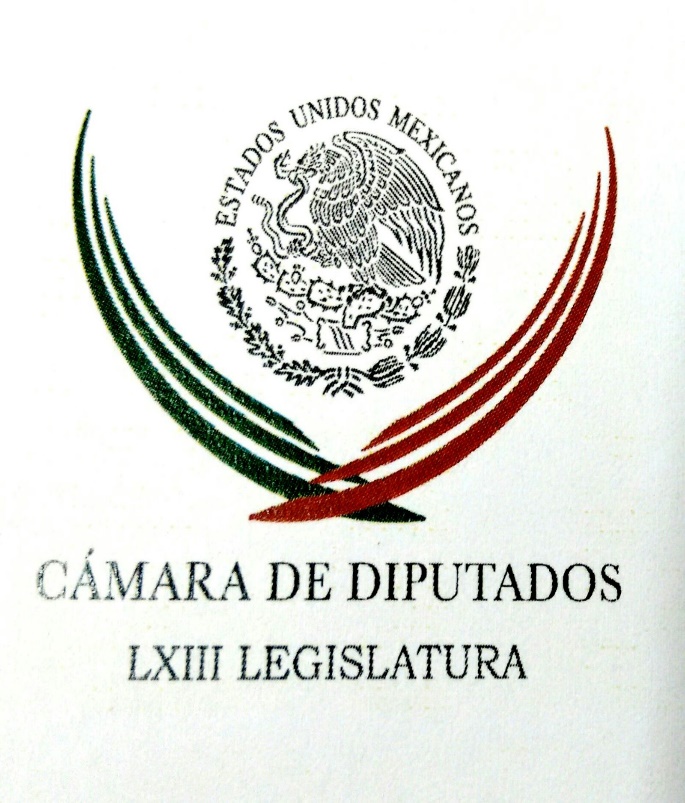 Carpeta InformativaPrimer CorteResumen: AMLO olvida críticas a Korrodi por 'Amigos de Fox', podría ser su recaudador: TrianaBeatriz Pagés. Lino Korrodi se une a equipo de AMLOAlianza con PAN ocasionaría desbandada en el PRD: Sánchez CamachoJavier Duarte estaría en México el 17 de julioNuevo Sistema de Justicia Penal tendrá que irse puliendo en el camino: México SOSHerbert Bettinger. Sistema Tributario12 de julio de 2017TEMA(S): Trabajo Legislativo FECHA: 12/07/17HORA: 00:00NOTICIERO: Noticias MVSEMISIÓN: Primer CorteESTACIÓN: OnlineGRUPO: MVS0AMLO olvida críticas a Korrodi por 'Amigos de Fox', podría ser su recaudador: TrianaLa adhesión al Movimiento de Regeneración Nacional (Morena), de personajes políticos y públicos con un historial cuestionable, como el ex operador de los “Amigos de Fox” y empresario, Lino Korrodi es criticable, planteó el diputado federal PAN, Jorge Triana. Pero las declaraciones del ex secretario de Gobernación, Manuel Bartlett, respecto a que no puede afirmar que en las elecciones de 1988 haya ganado el priista Carlos Salinas de Gortari y que la famosa “caída del sistema” al momento de dar a conocer los resultados de la votación nunca existió, son inadmisibles”, añadió el congresista.  “No hay palabras para expresar el cinismo de este personaje político. Por un lado dice que no sabe si gano o perdió Carlos Salinas de Gortari pero aún con esa duda aceptó cargos en su gobierno, y aún con esa duda él operó la elección, y aún con esa duda en mente se prestó a que se cayera el sistema. La verdad es que él solito se metió en un laberinto del cual no sabe salir, está poniendo contra la pared a Andrés Manuel López Obrador”, agrego Triana Tena. El legislador de derecha añadió que esos “fichajes” en Morena, siendo el del empresario Korrodi el más reciente, hacen ver al político tabasqueño como incongruente y como una persona de “convicciones ligeras”. Luego de que el ex jefe de gobierno de la Ciudad de México afirmara que se vale corregir, al ser cuestionado por la recepción que su partido dio a Lino Korrodi, que en su momento captó recursos para financiar la campaña de Vicente Fox, el panista subrayó que se le olvidan sus críticas por esos hechos o bien, quiere que el empresario le ayude a recaudar. “Al parecer ya ha recibido una amnistía, al parecer se le olvidó todo lo que denunció Andrés Manuel López Obrador sobre “amigos de Fox” sobre esta triangulación, al decir de él ilícita, de recursos de esta multa multimillonaria que recibió el Partido Acción Nacional por culpa de un personaje que en su desaseo hizo una recolecta de recursos de manera por lo menos anómala y que a nosotros los panistas nos traen muy malos recuerdos”, admitió.“Es una de las incongruencias estos fichajes que se han venido llevando a cabo, y además,  es un recaudador más, si ya se decía que el partido de Morena era el  ‘Movimiento de Recaudación Nacional’ con la incorporación de Korrodi se viene ratificando”, recriminó. ys/m.INFORMACIÓN GENERALTEMA(S): Información GeneralFECHA: 12/07/2017HORA: 06: 49 AMNOTICIERO: En los Tiempos de la RadioEMISIÓN: Primer CorteESTACION: 103.3 FMGRUPO: FórmulaBeatriz Pagés. Lino Korrodi se une a equipo de AMLOOscar Mario Beteta, conductor: Vamos a escuchar el comentaría y análisis que hace la licenciada Beatriz Páges. Beatriz Páges, colaboradora: La noticias del pasado fin de semana fue que el ingeniero en triangulación financiera y arquitecto del grupo Amigos de Fox, Lino Korrodi, fue "convertido en santo" por Andrés Manuel López Obrador. El líder de Morena "cobijo" a Korrodi bajo su túnica blanca, lo que nos está diciendo el tabasqueño desde hoy es: "yo soy la ley, hoy nadie más será el procurador General de la República y a partir del 2018 yo seré el poder judicial además de presidente de México". Si alguien tiene duda de que AMLO representa un proyecto absolutamente personalista y autoritario, lo invitamos a mirar lo que sucedió durante el Consejo Nacional de Morena, los consejeros obviamente por indicaciones "del mecías" decidieron que en el 2018 todos los candidatos a cargo de elección popular serán definidos en consenso por los consejeros estatales que acatara la imposición; todos excepto uno, la candidatura a la Presidencia de la República, que "por decisión divina" es para el dueño de Morena. Es muy importante que el PRI tomé la decisión de dar un ejemplo de democracia interna, que abra la elección para que la militancia y la sociedad escojan al próximo candidato a la Presidencia de la República. El PRI estaría obligado a no imponer candidato, a dar una muestra de modernización política, a preguntarle con toda humildad a la sociedad: a quién le gustaría que lo gobernara, sólo así el PRI podría recuperar parte de la confianza perdida. Duración: 02’ 37” bmj/mTEMA(S): Información GeneralFECHA: 12/07/2017HORA: 07:27NOTICIERO: FórmulaEMISIÓN: Primer CorteESTACION: OnlineGRUPO: Fórmula0Alianza con PAN ocasionaría desbandada en el PRD: Sánchez CamachoEl secretario de Acción Política Estratégica del PRD, Alejandro Sánchez Camacho, expresó que "toca madera" de una alianza del PAN y el sol azteca rumbo al 2018, ya que el ejemplo del Estado de México, demuestra que la población nacional rechaza categóricamente los gobiernos que emanan del PRI y de Acción Nacional.En entrevista para el programa "Fórmula Detrás de la Noticia", aseveró que si se lleva a cabo una alianza con el Partido Acción Nacional, pero sobre todo con un candidato orgánico de ese partido, es decir, Margarita Zavala, Ricardo Anaya o en su caso, el ex gobernador de Puebla, Rafael Moreno Valle, "nosotros sostenemos que eso ocasionaría una desbandada al interior del PRD".Por tanto, insistió en que hay que darle oportunidad al tiempo político y legal para convocar a la unidad de la izquierda electoral del país.Alejandro Sánchez Camacho reiteró que se requiere que en Morena haya un interlocutor con voluntad política, "es decir, que se convoque a la unidad de la izquierda".Detalló que en el Estado de México la izquierda electoral unida, con la mano en la cintura, derrotó al PRI y al PAN, por lo que en la población del país, queda una oportunidad a la izquierda electoral de esta nación para gobernar la República Mexicana, "porque ya conocen en el gobierno al PAN con Vicente Fox, que despilfarró el ingreso petrolero más importante del país y sin embargo, no hubo crecimiento económico. "Porque ya conocemos que Felipe Calderón implementó la estrategia contra la inseguridad pública que fracasó estrepitosamente, y que en su sexenio hubo más de 120 mil muertos, como si fuera un país en guerra". Duración 0’00’’, nbsg/m. TEMA(S): Información GeneralFECHA: 12/07/2017HORA: 06:23NOTICIERO: FórmulaEMISIÓN: Primer CorteESTACION: OnlineGRUPO: Fórmula0Urge asambleísta a padrón de viviendas con daños estructurales por grietas en IztapalapaLa diputada local Ana María Rodríguez destacó la necesidad de un padrón confiable de casas-habitación con daños estructurales en la delegación Iztapalapa, ante el nivel de afectación que se registra en el conjunto de la infraestructura urbana debido a grietas en la zona.La legisladora de Morena señaló que esta demarcación concentra 42 por ciento de las grietas de toda la Ciudad de México, al afectar a 14 mil viviendas; sin embargo, son números que "conocemos desde hace años y no han cambiado".Por lo anterior, solicitó a la Secretaría de Protección Civil de la Ciudad de México y a las autoridades de la demarcación que se actualice el Atlas de Riesgo para que las familias afectadas reciban la atención necesaria en reparación de inmuebles, incentivos fiscales y hasta una posible reubicación.Planteó que esta problemática que afecta a las viviendas podría conceptualizarse como territorios en riesgo, por el nivel de afectación que se da en el conjunto de la infraestructura urbana.De acuerdo con la asambleísta, el diagnóstico de la vivienda en riesgo en esa zona está rebasado y no existe un padrón confiable de casas-habitación con daños estructurales, además de que la información oficial que se conoce fue difundida hace seis años.Esa situación, sostuvo, es irreal cuando los mantos acuíferos son sobreexplotados todos los días mediante el sistema de pozos de extracción en Iztapalapa.Además, hace una década las viviendas con daños menores ahora están a punto de derrumbarse y continúan apareciendo nuevas grietas, como ocurrió recientemente en el Pueblo de Santa María Aztahuacán, alertó.Ana María Rodríguez indicó que ha recibido un reporte de 300 nuevas viviendas con distintos niveles de afectación, las familias han hecho saber a las autoridades la situación que viven; sin embargo, no han sido escuchados a pesar de que la delegación Iztapalapa es la única que cuenta con equipo especializado en el tema. De estas viviendas, 33 están a punto del derrumbe. Duración 0’00’’, nbsg/m. TEMA(S): Información General FECHA: 12/07/17HORA: 06:29NOTICIERO: En los Tiempos de la RadioEMISIÓN: Primer CorteESTACIÓN: 103.3 FMGRUPO: Radio Fórmula0Joaquín López-Dóriga. Encuentro entre Peña Nieto y Donald TrumpOscar Mario Beteta, conductor: El comentario de Joaquín López Dóriga. Joaquín López-Dóriga, reportero: Gracias Oscar Mario, me da mucho gusto saludarte como todas las mañanas, muy buenos días. Les había contado que el primer encuentro entre los presidentes Enrique Peña Nieto y Donald Trump, el viernes pasado en el marco de la Cumbre del G20 en Hamburgo, había sido planchado y bien planchado por Luis Videgaray, pues de lo contrario, no lo habían aceptado. En estas condiciones pues se dio la reunión Peña Nieto-Trump, cuando se terminaban de sentar la reportera de la Casa Blanca preguntó a Trump, si esperaba que a México pagara por el muro a lo que este, que tenía a su derecha a Peña Nieto, respondió dirigiéndose a su secretario de estado a su izquierda con una palabra, absolutamente, o sea, totalmente, lo que convirtió en otra declaración ya desarrollada, México pagará por el muro reitera Trump a Peña Nieto, cuando nunca se dirigió a él. Duración 55´´, ys/m.TEMA(S): Información GeneralFECHA: 12/07/2017HORA: 07:24NOTICIERO: FórmulaEMISIÓN: Primer CorteESTACION: OnlineGRUPO: Fórmula0Javier Duarte estaría en México el 17 de julioDe acuerdo con fuentes guatemaltecas, sería el lunes 17 de julio cuando Javier Duarte sea extraditado a México. Hasta el momento se desconocen los motivos del retraso en la llegada del ex gobernador de Veracruz a territorio mexicano.En el noticiero "Ciro Gómez Leyva por la mañana" el periodista Alberto Cardona de Guatevision, informó que ninguna autoridad ha querido hablar sobre el retraso en este trámite, pues el ex gobernador veracruzano se allanó a la extradición.Por lo pronto, las autoridades de Guatemala, a través del Ministerio de Gobernación, se han dado a la tarea de reforzar la seguridad de Duarte de Ochoa. Duración 0’00’’, nbsg/m. TEMA(S): Información GeneralFECHA: 12/07/2017HORA: 08: 19 AMNOTICIERO: Fórmula OnlineEMISIÓN: Primer CorteESTACION: OnlineGRUPO: FórmulaPGR hace lo adecuado para traer a Duarte; habría señalamientos contra Karime MacíasMiguel Ángel Yunes Linares, gobernador de Veracruz, señaló que la Procuraduría General de la República (PGR) realiza el procedimiento de extradición de Javier Duarte siguiendo todos los lineamientos y no cometer ningún error para no poner en riesgo el proceso penal en contra el exgobernador de Veracruz."El gobierno mexicano, la Procuraduría General de la República está haciendo lo adecuado al tener todo el cuidado con el proceso de extradición y no precipitar. Entiendo que se genere especulación, se genere preocupación por el hecho de que no es de un día para otro el traslado”."Es un procedimiento jurídico que de acuerdo con las nuevas normas que rigen el proceso penal en México, si se comete un error, si hay algún descuido, eso pondría en riesgo el proceso y podría poner en una situación difícil el procedimiento penal", detalló el gobernador veracruzano en entrevista con Óscar M Beteta.En torno a la familia, dijo Yunes Linares, había cuando menos tres círculos que participaron en el proceso de saqueo de Veracruz; en primer lugar la familiar, en donde está Karime Macías, la hermana de su esposa, su cuñado y el papá de la esposa."En lo que se refiere a la esposa, consideró que dentro de todas las investigaciones que lleva a cabo la Procuraduría, y algunas ya se han dado a conocer, sí puede haber señalamientos concretos que la impliquen puesto que ella participó en el proceso".Un segundo círculo es el de los colaboradores, contra quienes se actuado con firmeza por parte del actual gobierno de Veracruz, agregó el mandatario estatal; y un tercer círculo, el de los denominados empresarios, "que realmente para lo que sirvieron fue para lavar el dinero, varios de los cuales y están también sometidos a proceso".Por ello el gobernador considera la necesidad de ir más a profundidad y recuperar miles de millones de pesos. "El hueco financiero del gobierno de Veracruz es inmenso".En opinión de Miguel Ángel Yunes Linares, están bien sustentados los expedientes tanto federal como estatal en contra de Javier Duarte. Pero en lo que se debe profundizar es en la devolución de los recursos y evitar quedarse en manos de terceras personas, bancos o gobiernos en el extranjero. bmj/mTEMA(S): Información GeneralFECHA: 12/07/2017HORA: 07:34NOTICIERO: FórmulaEMISIÓN: Primer CorteESTACION: OnlineGRUPO: Fórmula0Nuevo Sistema de Justicia Penal tendrá que irse puliendo en el camino: México SOSOrlando Camacho, director general de la organización México SOS, recordó que fueron de los impulsores del Nuevo Sistema de Justicia Penal Acusatorio desde el 2008 y "no podemos regresar o pensar en regresar al sistema anterior, eso es lo primero que tenemos que tener claro".En entrevista con Ricardo Rocha, en "Fórmula Detrás de la Noticia", consideró que el Nuevo Sistema de Justicia Penal Acusatorio tendrá que irse puliendo en el camino y corrigiendo en algunas cosas, "lo que no creo que podemos hacer es echarle la culpa de los índices o altos índices delictivos al Nuevo Sistema de Justicia Penal, me parece que es irresponsable el hacerlo así, cuando esto es cuestión de una política criminal a lo mejor mal empleada, mal llevada".Y es que el Nuevo Sistema de Justicia Penal Acusatorio ha generado un debate muy intenso, ya que mientras para algunos provoca el aumento de índices delictivos y permite la liberación de reos peligrosos, para otros lo que ha fallado es la capacitación de policías y Ministerios Públicos en la elaboración de carpetas de investigación.Por el contrario, este sistema, dicen sus defensores, está propiciando que haya menos injusticias en cuanto a detener y luego investigar.Camacho añadió que, hoy no ven una correlación directa entre el aumento de delitos y la implementación del Nuevo Sistema de Justicia Penal, "no puede ser que el delito haya comenzado hace un año cuando se implementa, el delito ya existía y más bien el atacar las causas del delito, el perfeccionar al personal que debe operar este nuevo sistema ahí sí puede haber una correlación".Y puntualizó que, sí sería posible una revisión a este Nuevo Sistema sin que esto signifique una regresión al pasado, "yo creo que sí hay que revisar a lo mejor alguna parte del Código Nacional, pero sobre todo habría que hacer un diagnóstico serio de cómo está siendo capacitado el personal de la Academia de Justicia y seguramente encontraremos muchas cosas por mejorar". Duración 0’00’’, nbsg/m. TEMA(S): Información GeneralFECHA: 12/07/2017HORA: 05: 48 AMNOTICIERO: En los Tiempos de la RadioEMISIÓN: Primer CorteESTACION: 103.3 FMGRUPO: FórmulaHerbert Bettinger. Sistema TributarioHerbert Bettinger, colaborador: Concluyó la Cumbre del G20 con expectativas, promesas e inquietudes. Dentro de los puntos que se trataron, me voy a referir al tema que se destaca sobre el sistema tributario que se calificó como mundialmente justo. Como mundialmente justo debemos de interpretar aquel que se debe seguir por los países que quieran participar en el proyecto contra la erosión de la base imponible y la generación de beneficios que mejor conocemos como el BEPS. El BEPS con sus lineamientos nos fueron dados a conocer desde el mes de octubre del 2015 y tiene como finalidad tratar de mejorar la congruencia entre los estándares impositivos internacionales buscando reforzar la sustancia económica en las operaciones que se llevan a cabo entre contribuyentes y garantizando a su vez un entorno fiscal de mayor transparencia en las operaciones internacionales, así como la acumulación de los ingresos bajo el principio de la universalidad. Al 5 de julio de este año han firmado 69 países este convenio multilateral del BEPS, en el cual observamos que sigue ausente Estados Unidos, que es un país clave para que este convenio logre los propósitos que se propone ya que, de no ser así y tomando en cuenta que es una de las naciones que mundialmente genera uno de los porcentajes más altos del Producto Interno Bruto, esta ausencia rompería el equilibrio de la generación de la formación de cada uno de los países que en lo individual, así como sus contribuyentes celebrarán operaciones de cualquier naturaleza con los Estados Unidos, o sea, que la información no sería totalmente homogénea y completa. En esta reunión del G20 además de impulsar aún más lo que he comentado, igualmente trataron temas relevantes, referentes a la norma común de información que más conocemos como el CRS y que se refiere al intercambio automático de información financiera y que se tiene previsto que este intercambio se inicie a partir del 2018. Duración: 02’ 31” bmj/m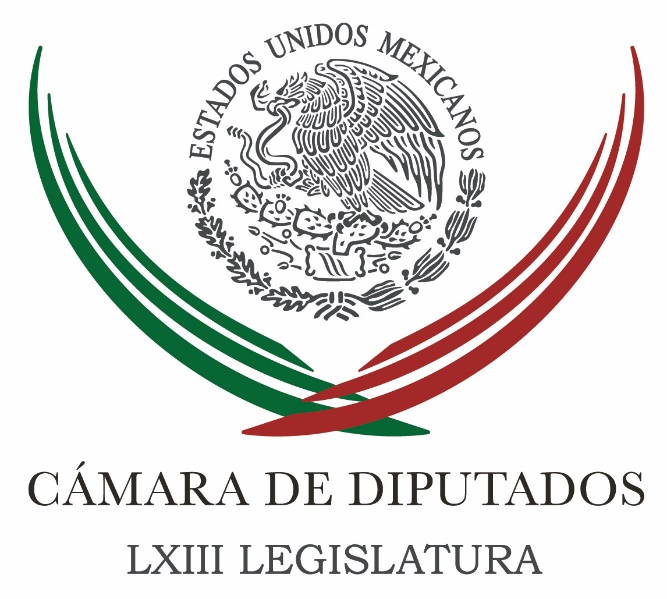 Carpeta InformativaSegundo CorteResumen:Permanente debe llamar a Osorio Chong por espionaje al GIEI: MorenaComisión Permanente guarda minuto de silencio por diputada fallecida
Jorge Carlos Ramírez Marín: Elecciones en Coahuila y Frente Amplio Opositor El tema central en ciberseguridad es la concientización: Víctor LagunesSenado incumple obligación de nombrar a fiscal Anticorrupción: Comité de Acompañamiento CiudadanoJavier Duarte será extraditado a México una vez que se tenga la certeza de que el Poder Judicial está en condiciones de recibirlo: PGRMiércoles 12 de julio 2017TEMA(S): Trabajo LegislativoFECHA: 12/07/2017HORA: 11:45 AMNOTICIERO: Noticias MVSEMISIÓN: Segundo CorteESTACION: OnlineGRUPO: MVS ComunicacionesPermanente debe llamar a Osorio Chong por espionaje al GIEI: MorenaLa Fracción Parlamentaria del Movimiento de Regeneración Nacional (Morena) en la Cámara de Diputados, demandó avalar la petición para que el titular de la Secretaría de Gobernación (Segob), Miguel Osorio, sea llamado a comparecer ante la Comisión Permanente del Congreso, a fin de que hable sobre el espionaje a los integrantes del Grupo Interdisciplinario de Expertos Independientes (GIEI) que participaron en las investigaciones del caso Ayotzinapa.La diputada Araceli Damián, señaló que para dar certeza a las investigaciones sobre el espionaje del gobierno federal a activistas, periodistas, políticos, defensores de derechos humanos y los especialistas del GIEI, éstas deberían ser realizadas por peritos internacionales.La también integrante de la Comisión Especial en San Lázaro sobre el caso Ayotzinapa, manifestó que la información respecto a que los expertos independientes que participaron en las indagatorias relativas a la desaparición de los estudiantes normalistas, también habrían sido espiados durante su estancia en México, al igual que el resto de los afectados, muestran un “patrón” en el proceder del gobierno federal.No es casualidad que personas cuyo trabajo periodístico, de defensa de los derechos humanos y de otro tipo de causas resultó “incómodo” para el Ejecutivo federal, hayan sido objeto de espionaje a través del polémico sistema Pegasus, dijo la congresista.Damián González añadió que ante esos hechos y los señalamientos de que instancias de la administración pública federal habrían intervenido las comunicaciones de los personajes referidos, las investigaciones oficiales carecen de credibilidad.En particular sobre lo sucedido a los normalistas de Ayotzinapa, manifestó que el espionaje al GIEI representa una obstrucción a la verdad y a la justicia.Enfatizó que los cuestionamientos de los expertos a la versión oficial de la Procuraduría General de la República (PGR) sobre la llamada “verdad histórica”, así como la adquisición del software Pegasus, apuntan directamente al ex procurador Jesús Murillo, quien resulta ser una pieza clave en torno a la intervención de comunicaciones.Recalcó que Murillo Karam fue el responsable de la compra del sistema de espionaje y de la “invención” de la “verdad histórica”, por lo cual, se exige que las indagatorias al respecto, que realicen personas independientes e incluso expertos del extranjero, deberían abordar a fondo esa línea de investigación.  ar/m TEMA(S): Trabajo LegislativoFECHA: 12/07/2017HORA: 12:36 PMNOTICIERO: El Universal OnlineEMISIÓN: Segundo CorteESTACION: OnlineGRUPO: El UniversalComisión Permanente guarda minuto de silencio por diputada fallecida
La Comisión Permanente del Congreso de la Unión guardó un minuto de silencio por el fallecimiento de la diputada federal Mayra Angélica Enríquez (PAN), quien falleció el pasado 7 de julio a causa de una enfermedad. Enríquez Vanderkam fue la primera mujer diputada electa por mayoría en León, Guanajuato; primera secretaria del Ayuntamiento, además de haber desempeñado el cargo de regidora y síndico en diferentes administraciones. Durante la sesión de este miércoles, la diputada Carolina Viggiano (PRI) expresó sus condolencias a la familia de Mayra Angélica Enríquez y al grupo parlamentario del PAN. Recordó a la legisladora panista como su lucha contra el cáncer, así como su incansable trabajo en el combate a la corrupción. La coordinadora del PRD en el Senado, Dolores Padierna, dijo que la legisladora fue una mujer ejemplar de aquellas que hacen camino al andar, porque en los años 80 cuando comenzó a hacer política todos los senderos estaban bloqueados para las mujeres. “La diputada además enfrentó en una multiplicidad de obstáculos en Guanajuato, es una pionera para abrir el ayuntamiento de León a la participación de las mujeres, fue la primera síndica, regidora, diputada local en dos ocasiones y diputada federal”. El diputado Vidal Llerenas (Morena) se sumó a los reconocimientos de la ex legisladora, quien dijo tuvo una labor destacable en la discusión de la Ley de Fiscalización. “Era impresionante ver a alguien con una condición de salud difícil, ponía tanto empeño en su trabajo. Es una pérdida importante para la Cámara de Diputados y una pérdida muy sentida para nosotros”, dijo. ar/m TEMA(S): Trabajo LegislativoFECHA: 12/07/2017HORA: 09: 19 AMNOTICIERO: Es de Mañana EMISIÓN: Segundo CorteESTACION: Canal 40 UHFGRUPO: TV AztecaJorge Carlos Ramírez Marín: Elecciones en Coahuila y Frente Amplio Opositor Mónica Garza (MG), conductora: Y bueno, precisamente para conversar acerca del tema del Frente Amplio Opositor y también de lo que está pasando en Coahuila, agradecemos mucho que nos acompañe el diputado Jorge Carlos Ramírez Marín, él es vicecoordinador parlamentario del PRI, representante de este partido ante el INE precisamente y, bueno, Jorge Carlos, diputado, muchas gracias. Jorge Carlos Ramírez Marín (JCRM), vicecoordinador del PRI, en la Cámara de Diputados: Al contrario, Mónica, encantado. MG: Gracias. Vámonos directamente a Coahuila, tú has dicho en diversas ocasiones, en todos los últimos, las últimas entrevistas que has dado y todos sus declaraciones, bueno, pues que es muy fácil demostrar que no se rebasaron los topes de campaña, ¿cómo? JCRM: En los hechos los topes de campaña no se rebasaron, llegamos con el... Manuel López San Martín (MLSM), conductor: Aunque el INE dice que sí, en el dictamen que van a votar el viernes. JCRM: A ver, votamos un dictamen, revisamos un dictamen de la Unidad Técnica de Fiscalización, la que cuenta el dinero, y aquí el PRI tenía 876 mil pesos sin rebase y el PAN se rebasaba por veintitantos mil pesos; así estábamos. Llega la sesión de la comisión y entonces los consejeros dicen "no, no nos gusta el criterio con el que estás calificando esto, introduzco tres nuevas reglas. La uno: los representantes de casilla no me parecen debidamente acreditado que hayan sido voluntarios", "oye, pues les pedimos lo de siempre", "sí, pues no estoy dispuesto a aceptar lo de siempre, ahora quiero aquí los documentos", requiere los documentos y se entregan los documentos. El PRI entregó todos, sólo nos faltan cinco representantes. El Verde y Nueva Alianza, nuestros aliados, entregan el 6 de julio, antes de la sesión de la comisión, pero en esa sesión del 6 de julio el INE dice "no, el criterio que vamos a tomar es que el 30 de junio fue el último día", bueno... MG: O sea, ¿es un tema entonces nada más de fechas? JCRM: Es un tema de fechas porque si admite que el 6 de julio le presentamos todos, pues automáticamente esa sanción queda sin efecto. MLSM: Pero entonces está muy extraño, ¿qué les dicen? Porque han estado muy activos, tanto tú, como el presidente del partido, Enrique Ochoa, platicando con los consejeros electorales. ¿Qué les dicen, por qué habría habido este cambio de criterio? JCRM: Sí, ellos dicen que no puede ser permanente la recepción de estas comprobaciones, que tenía que haber una fecha límite, pero nosotros les mostramos un oficio que ellos nos mandaron, sobre todo el Verde y Nueva Alianza, donde establecían que no mandaran los documentos, que los retuviéramos porque el INE iba ir a practicar las auditorías, como siempre se hace. MLSM: ¿Un documento enviado por quién? JCRM: Por la Unidad Técnica de Fiscalización. Entonces ese documento nosotros sentimos que pues tiene que hacerse valer para decir "bueno, hicieron lo que les dijimos". Claro, esto va a prestarse a discusión, pero hay muchas tesis... MG: Pero a una discusión que no puede tomar mucho tiempo. JCRM: No, pero hay muchas tesis y muchos criterios del Tribunal en el sentido de que tú tienes que privilegiar el interés más alto, ¿y aquí qué es más alto o qué es más importante: cuidar que los partidos entreguen a tiempo su documentación o respetar la voluntad popular? Si no el INE, el Tribunal va a hacer valer ese criterio. MLSM: Hagamos un ejercicio de memoria. El domingo 4 de junio los dos candidatos Miguel Riquelme y Guillermo Anaya, PRI y PAN, se declararon ganadores en Coahuila. Al otro día, inmediatamente los dos, digamos volvieron a insistir en este tema. Ante un vacío, la autoridad electoral en Coahuila no abonó, un mal comportamiento, dejaron un gran vacío de información y el PAN casi inmediatamente, cuando el Instituto Electoral de Coahuila declara que en el Programa de Resultados Electorales Preliminares está arriba Miguel Riquelme, el PAN y sus aliados ya, ahora, en esta causa, piden, exigen, la anulación de esa elección, se movilizaron, salieron a las calles. ¿Tú ves un riesgo de que se pueda anular ese comicio? JCRM: Sinceramente no; yo veo, a pesar de estos errores efectivamente, que más bien son errores mediáticos del órgano electoral local, yo veo la elección sólida en este sentido. MLSM: ¿Te pareció limpia esa elección? JCRM: Por supuesto, si Guillermo Anaya se atreviera a presentar sus actas, serían las mismas actas que tenemos nosotros, pero no lo hace porque él sabe que dicen lo mismo y que el resultado no puede cambiar y son actas que firmaron sus representantes, donde los tuvo, que firmaron los representantes de otros... MG: ¿La autoridad no puede exigirle eso al Partido Acción Nacional? JCRM: No tiene por qué exigírselo porque la autoridad finalmente contabilizó sus propias actas. MLSM: Todos tienen copias, todos tienen su juego. JCRM: Todos tenemos copias, todos tenemos un juego de lo mismo, no son diferentes, entonces el PAN lo sabe, el PAN hace este JCRM: Todos tenemos copias, todos tenemos un juego de lo mismo, no son diferentes, entonces el PAN lo sabe, el PAN hace este pugilato mediático por otras razones y también lo sabe. MLSM: ¿Cuáles? JCRM: Las razones de su presidente, las razones de que siente abollada su armadura de contendiente a la candidatura presidencial dentro de su partido. No conozco las calificaciones que le ponga el PAN a sus dirigentes en este sentido, pero hoy, sin duda, es un inconveniente que es su presidente de partido sea al mismo tiempo un aspirante a la Presidencia de la República, a la candidatura de la Presidencia. Esto pues tiene que afectar su comportamiento. MLSM: Entonces se contamina; tú dices, se está contaminando el tema de Coahuila y nos lleva eso al asunto del frente. MG: Sí, porque hablando de armaduras abolladas, precisamente este frente amplio, donde tienen invitación a participar todos los partidos, incluido Morena, excepto el PRI. JCRM: Pues sí. MLSM: No los invitaron. MG: Es como bullying político, ¿no? JCRM: Pues de alguna manera, pero yo creo que, por otro lado, es una consecuencia natural porque los que estamos en el gobierno somos nosotros. Yo creo que el PRI está viviendo unos momentos clave de definición, yo creo que el hecho de saber que tiene elecciones... MG: Y de descomposición también, diputado, hay que decirlo. JCRM: Más de recomposición. El PRI tiene que darse cuenta de que con treintas por cientos es muy difícil sostener una candidatura cuando todos los demás tienen la ambición... Es otra cosa, no hay principios aquí, no hay un debate ideológico... MLSM: ¿Tú no ves proyecto, no ves agenda? JCRM: No hay nada. MLSM: ¿Qué ves, vulgar ambición? JCRM: Hay una vulgar ambición por controlar el poder y eso es tremendamente peligroso, sobre todo cuando ganan porque después de ganar hay que repartir y entonces viviríamos posiblemente la primera circunstancia de un gobierno dividido. No ha ocurrido eso en todos los años, desde 1929, que democráticamente la Presidencia de la República ha cambiado en la fecha precisa, pese a que cambia de partido, esto ya ocurrió dos veces, pero un frente como éste, que dividiera el Gobierno, que lo fracturara, podría ofrecer no sólo ninguna condición de mejora, sino todo lo contrario. MG: Algunos de los ideólogos de este frente dicen o tienen la idea de hacer... JCRM: Es una sorpresa que tenga ideólogos. MG: Bueno, pues hacer que una de las propuestas sea que el poder del Presidente esté precisamente dividido, que no caiga todo el poder en este nuevo presidencialismo en la figura del Presidente. ¿El PRI piensa por el contrario, que el poder no se comparte, a ese nivel? JCRM: Yo creo que en ese caso tendríamos que realizar elecciones, ganar esas elecciones algunas de los partidos y convocar a una nueva constitución. Si lo que efectivamente quieren es cambiar el régimen de gobierno, pues tendría que cambiarse realmente, no como lo están proponiendo. MLSM: Un gobierno de coalición. JCRM: "Vamos a cambiarlo y económicamente nos dividimos las facultades del Presidente"; no, eso no me parece adecuado en ningún sentido, me parece incluso peligroso. MLSM: A ver, tú dices, no comparto porque no hay, todavía no la conocemos, si es que la hay, la tienen muy bien guardada, una agenda, un programa, la plataforma electoral, tampoco hay alguien que se vea como candidato, como aspirante de ese frente único porque habrá intereses que choquen, pero en términos electorales, de sumas y restas, ¿al PRI le da miedo una unión entre PAN y PRD? Porque en los estados, en varios estados donde han ido juntos ha sido kriptonita para el PRI. JCRM: Nos tiene que preocupar. Yo creo que sería irresponsable que no nos preocupara, nos tiene que preocupar y el PRI tiene que ocuparse de esto. Pretender que vamos a seguir ganando elecciones con treintas por cientos, que vamos a seguir ganando elecciones con el respaldo solamente de una minoría y el rechazo de la mayoría, en términos democráticos funciona, pero en términos electorales no nos va a dejar ganar mucho. MLSM: Ni de gobierno tampoco ya funciona. JCRM: No porque, fíjate, al contrario, en el Gobierno se convierte en un acicate. Ganamos ahora el Estado de México con el 31 por ciento, 33 por ciento... MG: Sí, pero fue una... JCRM: Vas a ver el mejor gobierno que haya tenido el Estado de México. MLSM: ¿Los van a dejar gobernar en el Estado de México? JCRM: Claro que sí. MLSM: ¿Con el 33 por ciento? JCRM: Y cómo no. No hay elecciones del Legislativo, fueron solamente elecciones de gobernador. MLSM: En noviembre del año que entra. JCRM: Veremos el resultado de esas elecciones, que va a tener la ventaja de un Gobierno fuerte, iniciando fuerte. No pasaría si tuvieras que ir en una coalición o en un gobierno dividido, como proponen éstos; pero va a haber un Gobierno fuerte, que va a tomar seguramente la principal determinación que le interesa a los mexiquenses: la seguridad y las cosas cambiarán. MG: A propósito de estas divisiones, una cosa que ha caracterizado al Partido Revolucionario Institucional es su disciplina, es su disciplina para no dividirse, algo que se ve muy mermado en los últimos meses, se ve una división al interior del PRI. JCRM: Yo no la veo, francamente. MLSM: ¿No? Pero has leído seguramente las declaraciones, lo mismo de Manlio Fabio Beltrones, de Ivonne Ortega, de Lilia Merodio... JCRM: ¿Y cuándo no han habido esas declaraciones? MG: Pero no tan expuestas. JCRM: Todo, todo el tiempo... MG: No tan expuestas. JCRM: Han estado muchísimo más expuestas. MLSM: Antes la ropa sucia se lavaba en casa, ¿no? JCRM: Por decirlo así, hemos tenido disidentes más notables que los que (inaudible) disidentes ahorita... MG: Bueno, uno tiene 18 años en campaña. JCRM: Y lo que está reclamando nuestra militancia son, en primer lugar, cosas en las que puede tener razón, hay que prestarle oídos, para eso son militantes, para eso son miembros del partido, para eso se han hecho figura sobre su trayectoria, los tenemos que escuchar. Sería un gravísimo error tratar de decir "a ver, ustedes están fuera"; no, no se ganan elecciones sacando gente, se gana elecciones sumando gente... MLSM: ¿No ves una revuelta dentro del partido? JCRM: No, no la veo. No encuentro el motivo para que tuviéramos esa revuelta. MG: Porque probablemente... JCRM: Al contrario, queremos ganar la Presidencia de la República; vamos a ir todos juntos para lograr eso. MG: Porque probablemente en una coyuntura de divisiones, que también se aprovecha para crear un frente opositor, como el que está proponiendo el PRD; por parte del PRI esta división, me refiero, y por otro lado en un momento donde el PRI se encuentra muy vulnerado por los actos de corrupción de muchos exgobernadores que están en este momento siendo perseguidos por la ley, ahí están encarcelados. JCRM: Claro, esa es la diferencia, que antes solamente eran mencionados, hoy son encarcelados. Eso tiene que contar a favor de un régimen que se ha preocupado por no sólo exaltar los casos, volverlos mediáticos, sino por resolverlos. Que estén encarcelados hoy debe terminar con un juicio justo y con una sanción justa en todas sus medidas. Hay gente como... Por ejemplo, hay gente como Manlio Fabio, ¿qué ha aportado Manlio Fabio a esta discusión? Una idea inteligente con respecto a las coaliciones. Hay gente como la gobernadora Ortega, ¿qué ha aportado Ivonne interesante...? MLSM: Tu paisana. JCRM: Mi paisana, a esta discusión: más derechos a la militancia. O como el grupo que encabeza el compañero José Ramón Martel o César Augusto Santiago, pues con más confrontación respecto a la presidencia del partido, a lo cual tienen derecho todos; sin embargo, tiene algunas ideas que vale la pena analizar, no solamente descartar de hecho. En la medida que el partido crezca en esta práctica, así como lo está haciendo Ochoa ahora, seamos transparentes, nos quieren dar palo el INE. Tenemos que ir al INE a hacer lo que tengamos que hacer para que eso no ocurra, pero con transparencia, no tras bambalinas y en lo oscurito. Yo estoy muy contento de lo que veo que vendrá en el PRI, hay más apertura y estaremos más fuertes. Estos casos de corrupción pues nos debe dejar listos para las medidas internas que... MLSM: En torno a ese asunto, el PRI se ha desmarcado, por ejemplo, de Roberto Borge, el exgobernador de Quintana Roo; de Javier Duarte, exgobernador de Veracruz, pero hay algunos otros que siguen ahí todavía, como en un stand by, en una especie de punto intermedio. El caso, por ejemplo, de César Duarte, el exgobernador de Chihuahua, o de otros que están en activo siendo investigados; Roberto Sandoval, el gobernador de Nayarit. ¿No sería tiempo de que el PRI se desmarcara, no solamente después, sino durante e incluso que pudiéramos lograr, no solamente del PRI, de todos los partidos, que ésos que son impresentables llegaran al poder? JCRM: Yo creo que una cosa interesante sería que el INE, dentro de los requisitos de elegibilidad, estableciera ciertos principios para los partidos, que los hicieran corresponsables de la actuación de sus miembros en el ejercicio gubernamental, pero, por otro lado, hay que distinguir que partido y elecciones son una cosa y gobierno y leyes son otra cosa y que lo más fácil resulta, cuando ya estás en el gobierno, olvidarte de tu partido y gobernar no con las leyes, sino con las tuyas propias. Cuando esto se permite pues simplemente las consecuencias son funestas. ¿Debe desmarcarse el PRI de aquellos a los que todavía la ley no señala? Yo creo que sería injusto. MLSM: Pero con César Duarte ahí está el señalamiento. JCRM: El señalamiento que hace un opositor y que... MLSM: El señalamiento que hace la Fepade... JCRM: Y que en otros casos... MLSM: Por el desvío de recursos... MG: Que ésa es la última... JCRM: Y que en otros casos... Ahí nosotros, por ejemplo, hemos sido enfáticos: "aquí está nuestra contabilidad, Fepade, revísala completa, todo lo que quieras", el PRI no ha recibido millones de pesos del Gobierno de Chihuahua... MLSM: Es decir, para el PRI, César Duarte hoy no es un impresentable, César Duarte sigue siendo un militante priista. JCRM: Para el PRI hoy César Duarte es una persona que tiene imputaciones que deben investigarse, que no debe poner el PRI ningún obstáculo para que se investigue, pero el PRI no puede adelantar ningún juicio que la autoridad no haya hecho... MLSM: Aunque haya una ficha de Interpol. JCRM: Aunque haya una ficha de Interpol, el PRI no puede adelantar un juicio que la autoridad no haya hecho. MG: ¿Qué tiene de inédito la estrategia que están ustedes empezando a tejer frente a las elecciones presidenciales del 2018? Porque el escenario es completamente diferente para el PRI en estas elecciones que todas las anteriores, por lo menos las de la historia contemporánea de la política. CJRM: Mira, yo no creo en nadie que revele sus estrategias, pero... MG: No, pero hay... CJRM: Te voy a decir algo... MG: Hay nombres que están empezando a surgir. CJRM: Te voy a decir algo me gusta de lo que estamos haciendo ahora, que vi en la elección del Estado de México y vi en otras elecciones: el PRI está yendo a buscar primero a los priistas, está yendo a buscarlos, a conocerlos, en algunos casos a decirles "hemos fallado en esto, pero tenemos este propósito", en otros casos a decirles "necesitamos tu ayuda, es ahora, tenemos que ganar ésta". MG: ¿Un candidato ciudadano para ustedes sería muy en segunda instancia; "primero vamos por los priistas" dirían ustedes? CJRM: Yo creo que tenemos suficiente material entre los priistas, pero no debemos por qué descartar a ningún ciudadano presentable para el PRI, presentable para la sociedad, tampoco lo vería como un imposible. MLSM: Jorge Carlos Ramírez Marín, ¿estás listo, vas a ser, quieres ser presidente de la Mesa Directiva de la Cámara de Diputados? CJRM: Yo encantado, pero mis compañeros son los que lo deciden. MLSM: ¿Pero te gustaría? CJRM: No tenemos todavía ninguna discusión en ese sentido ni se ha analizado al interior de la bancada. Yo creo que lo dicen porque ya fui, pero claro, es un honor que quién puede rechazar, pero la bancada no ha tenido todavía una discusión sobre el tema y pues sí tenemos que revisar cuáles van a ser nuestras estrategias de cara al último periodo y de cara también a lo que necesitamos presentar para terminar, acompañar en este proceso al Presidente de la República. MLSM: Si tuviéramos que imaginar, nada más, para no irnos con ésta; si tuviéramos que imaginar una boleta, la boleta electoral de 2018, ¿cómo te la imaginas, cómo estaría compuesta esa boleta electoral; con alianzas, sin alianzas? Más allá de nombres. CJRM: Va a haber alianzas. Para empezar, espero que el INE le preste oídos a la sabiduría de un consejero que está trabajando en cómo hacer más sencillas las votaciones para evitar tantos votos nulos por los cruces de las coaliciones. MLSM: Como en Coahuila. CJRM: Como en Coahuila y como en todas partes, superamos en donde menos el 4 por ciento de votos nulos, así es que primero espero que haya una boleta más sencilla. Va a haber coaliciones, va a haber alianzas, sin lugar a dudas. MLSM: O sea, te imaginas el membrete de Morena solito porque ellos no van a invitar a nadie, a lo mejor al PT; ¿el PRI? CJRM: Yo creo que Morena va a lograr una alianza más amplia, ese es el cálculo que yo hago. El PRI es probable que pueda conservar, con una buena propuesta, su alianza tradicional con el Partido Verde o... MG: Nueva Alianza. JCRM: Lo vamos a intentar o con los maestros, que son un sector que nos importa muchísimo, no electoralmente, sino en función de todo lo que se pretende hacer en el futuro Yo creo que eso sería ciertamente lógico para nosotros. Y las izquierdas tienen una gran oportunidad, no hay dudad. La pregunta en las izquierdas es: ¿aceptan la convocatoria de López Obrador o, como decíamos en la prepa, arman su retadora ellos solos? MG: Claro. JCRM: Vamos a ver, pero yo creo que va a ser una elección ordenada, limpia, creo que vamos a tener, como siempre, una oportunidad los mexicanos de elegir bien. Veo al INE con muchas más fortalezas que antes, su sistema de fiscalización, por ejemplo. Yo creo que vamos a tener una muy buena elección en el 2018. MG: Diputado Jorge Carlos Ramírez Marín, muchísimas gracias por aceptar esta invitación. CJRM: Al contrario. Duración: 18’ 47” bmj/mTEMA(S): Información GeneralFECHA: 12/07/2017HORA: 09:09 AMNOTICIERO: Enfoque NoticiasEMISIÓN: Segundo CorteESTACION: OnlineGRUPO: NRM ComunicacionesEl tema central en ciberseguridad es la concientización: Víctor LagunesEn entrevista con Enfoque Noticias, Víctor Lagunes, jefe de la Unidad de Innovación y Estrategia Tecnológica de la Presidencia de la República dijo que se ha  iniciado el  Foro Hacia una Estrategia Nacional de Ciberseguridad en colaboración con el Senado y la Cámara de Diputados hacia lo que han llamado un estrategia nacional de seguridad.Indicó que esto permitirá entender mejor los riesgos que significa estar conectado, además de conocer las maneras que existen para navegar un poco más protegidos.Explicó que México aún no es suficientemente maduro en este tema y esta es un buen inicio para poder conocer los restos a los cuales se está enfrentando, pero no solo México, sino el mundo, ya que este, afirmó es un reto mundial.Comentó que la respuesta que se está encontrando a nivel mundial es llegar a una respuesta de forma colaborativa. ar/m TEMA(S): Trabajo LegislativoFECHA: 12/07/2017HORA: 11:55 AMNOTICIERO: Enfoque NoticiasEMISIÓN: Segundo CorteESTACION: OnlineGRUPO: NRM ComunicacionesSenado incumple obligación de nombrar a fiscal Anticorrupción: Comité de Acompañamiento CiudadanoEl Senado de la República incumplió, una vez más, su obligación constitucional de nombrar al nuevo Fiscal Anticorrupción, que está pendiente desde noviembre de 2014.Así lo denunció el Comité de Acompañamiento Ciudadano (CAC), conformado por Silvia Inclán Oseguera, Ricardo Jiménez González, Issa Luna Pla, Fernando Nieto Morales, Cristina Puga Espinosa, Juan Carlos Sánchez Magallán y Luis Carlos Ugalde.Este comité denunció que la Junta de Coordinación Política mantuvo oculto el proceso, sin mediar explicaciones claras sobre su demora y condeno que la discusión sobre esta designación simplemente se haya diluido ante la negligencia y los intereses políticos de todos los frentes.Condenaron que no se haya concretado un periodo extraordinario de sesiones para nombrar al Fiscal Anticorrupción, debido a que las elecciones y las tácticas poselectorales resultan más importantes para los partidos que cumplir con sus obligaciones de ley.Advirtieron que de esta manera, el Senado dejó vacante un cargo fundamental para desahogar múltiples expedientes de casos de corrupción y para el funcionamiento integral del Sistema Nacional Anticorrupción (SNA).Ello significa también, que todos los casos de malversación de fondos públicos, peculado o tráfico de influencias, que actualmente se procesan, como el del exgobernador de Veracruz, Javier Duarte, se llevarán a cabo con la legislación anterior y con una tipología de delitos penales desactualizada.Además, implica que no entrarán en vigor las nuevas penas para este tipo de delitos, las cuales son más altas. Asimismo, el Instituto Nacional de Transparencia, Acceso a la Información y Protección de Datos Personales ha argumentado que no puede pronunciarse sobre la apertura y desclasificación de información relativa a hechos de corrupción dado que el Fiscal no ha sido nombrado y el Código Penal Federal no es vigente en la materia.El Comité Ciudadano, condenó directamente la postura del PAN de bloquear el nombramiento del Fiscal Anticorrupción, si no se elimina previamente, el “pase automático” del actual Procurador General de la República a Fiscal General. También el otro argumento, de que para  nada sirve nombrar al Fiscal Anticorrupción porque apenas estará en el cargo menos de dos años, o bien, porque carece de autonomía plena.El consejo ciudadano, dejo en claro que ninguno de estos argumentos puede justificar que el Senado incumpla su mandato y, así, se impida que entren en vigor nuevos tipos penales para castigar con mayor severidad y eficacia a los corruptos y dar mayor certeza a los mexicanos.Que el Senado abdique a su responsabilidad y obligación constitucional de nombrar al titular de la Fiscalía Anticorrupción significa en los hechos el menosprecio por el funcionamiento del nuevo Sistema Nacional Anticorrupción y la falta de interés de este órgano legislativo por contribuir a la legitimidad y eficacia de una política pública fundamental para el país. Este Comité lamenta profundamente la falta de profesionalismo y compromiso de los senadores.Dados los hechos consumados, damos por concluida la misión de este Comité. Es nuestra opinión que el proceso ha sido inefectivo y se han omitido obligaciones de ley. Estamos, como ya lo habíamos anunciado, ante una omisión gravísima que mella la legitimidad y funcionamiento del Sistema Nacional Anticorrupción. ar/m TEMA(S): Información GeneralFECHA: 12/07/2017HORA: 11:09 AMNOTICIERO: Enfoque NoticiasEMISIÓN: Segundo CorteESTACION: OnlineGRUPO: NRM ComunicacionesJavier Duarte será extraditado a México una vez que se tenga la certeza de que el Poder Judicial está en condiciones de recibirlo: PGRPara evitar cualquier violación al debido proceso de extradición del ex gobernador de Veracruz Javier Duarte de Ochoa, la Procuraduría General de la República (PGR), se apega a los términos establecidos en el Tratado Bilateral con Guatemala.La PGR informó que irá por el ex mandatario, en un vuelo oficial, una vez que se tenga la certeza de que el Poder Judicial está en condiciones de recibirlo y se determine la prisión de orden federal en donde será recluido.La institución estima que regresará a México entre el 17 y el 21 de julio para ser puesto a disposición del juez federal. También se le notificará a la Fiscalía General de Veracruz para que inicie sus procesos de manera paralela a los que se realizarán a nivel federal.La PGR sostiene que México está cumpliendo, conforme a derecho y al Tratado Bilateral que en la materia se tiene celebrado con la República de Guatemala, y con mucha claridad, todo el proceso de extradición del señor Javier Duarte de Ochoa, para evitar una violación al debido proceso en los tres procesos que tiene para enfrentar a la justicia mexicana.La Suprema Corte de Justicia de Guatemala notificó, el jueves 6 de julio a la Secretaría de Relaciones Exteriores, que quedaron firmes las dos solicitudes formales de extradición del señor Javier Duarte de Ochoa, derivado de su allanamiento, conforme a las audiencias del 27 de junio y del 4 de julio, por los delitos del fuero federal y común.A partir de ese momento, empezaron a correr 60 días para su entrega en extradición, de acuerdo a lo dispuesto en el Tratado de extradición para enfrentar los delitos federales que le imputan –operaciones con recursos de procedencia ilícita y delincuencia organizada. ar/m 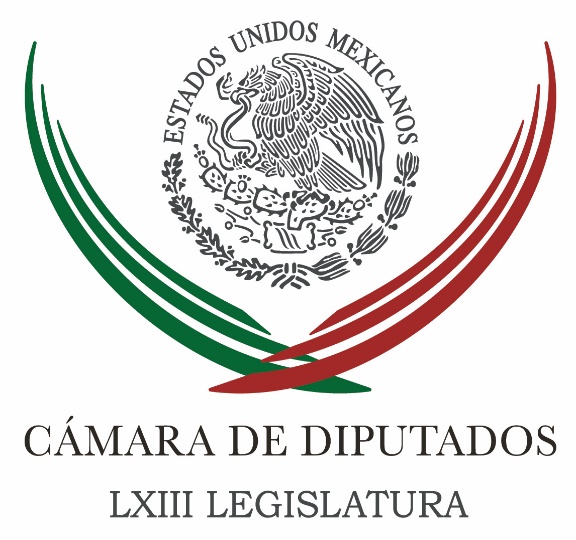 Carpeta InformativaTercer CorteResumen: Proponen penalizar con cárcel a quien niegue puestos de trabajo por razones de edadJavier Bolaños culpa a la SCT de socavón en Paso ExpressPide Morena crear comisión especial para investigar financiamiento de obras públicas en PueblaCongelan diputados reformas para frenar sus faltas al PlenoPVEM está abierto a las alianzas, en 2018 podría ir por una 'ruta distinta' al PRI: diputadoPAN en el Senado de deslinda del fracaso para nombrar a fiscal anticorrupciónInminente anulación de elecciones en Coahuila, prueba del acuerdo entre PRI y PAN: BarbosaLa batalla más importante es devolver la confianza en las instituciones: Peña NietoMéxico y Canadá tratarán temas del campo previo a modernización de TLCANOchoa Reza presenta pruebas de que Riquelme no rebasó gastos de campañaRicardo Anaya exhorta a consejeros del INE no dejarse presionar por el PRIEl Universal anuncia cambios en su dirección12 de julio de 2017TEMA(S): Trabajo LegislativoFECHA: 12/07/17HORA: NOTICIERO: Noticias MVSEMISIÓN: Tercer CorteESTACION: Online:GRUPO: Noticias MVS0Proponen penalizar con cárcel a quien niegue puestos de trabajo por razones de edadAngélica Melín Campos, reportera: En la Cámara de Diputados, los integrantes de la Comisión de Justicia estudian una reforma al Código Penal Federal, a fin de penalizar como delito no grave, con uno a tres años de cárcel y multas de 150 a 300 días de trabajo a favor de la comunidad, a quienes nieguen puestos de trabajo, restrinjan convocatorias laborales y discriminen a personas por razones de edad.La propuesta de legisladores del Movimiento Ciudadano (MC), indica que de acuerdo a la Asociación por la no Discriminación Laboral por Edad o Género, el 55 por ciento de las empresas privadas y dependencias de gobierno en México, exigen que el aspirante no tenga más de 35 años; aunado a que solo el 10 por ciento de los empleadores aceptan como nuevos empleados a personas de más de 40 y hasta 50 años.Añade que según el Consejo Nacional para Prevenir la Discriminación (CONAPRED), cerca del 90 por ciento de las vacantes no se ofrecen a personas de más de 35 años; mientras que más del 81 por ciento de adultos mayores con empleo no tienen prestaciones.El planteamiento presentado por el diputado Jonadab Martínez, prevé modificaciones al artículo 149 Ter del Código Penal Federal, a fin de inhibir y en su caso, erradicar la discriminación por razones de edad en el ámbito laboral.Considera que por encima del grado de escolaridad, el criterio primordial para no contratar a quienes buscan empleo es la edad, lo que ha provocado que las personas pongan por delante la meta de obtener un empleo, que la de acceder a estudios profesionales o bien, terminar la carrera. Afirma que el Instituto Nacional de Estadística y Geografía (INEGI) refiere que en el año 2011, 12 millones de personas en el país tenían una licenciatura terminada y solo un millón contaban con estudios de posgrado.Plantea que dicha situación genera contradicciones en la dinámica del mercado laboral, ya que las personas con un perfil académico más amplio, más experiencia y mayor edad, tienen más dificultades para obtener empleos asociados a su campo de estudio o bien remunerados.A esto se suma el hecho de que sectores que requieren personal especializado y con amplia experiencia, como energía y salud, podrían experimentar una mayor escasez de trabajadores calificados, añade la iniciativa. dlp/mTEMA(S): Trabajo LegislativoFECHA: 12/07/2017HORA: 16:50NOTICIERO: FórmulaEMISIÓN: Tercer CorteESTACION: OnlineGRUPO: Fórmula0Javier Bolaños culpa a la SCT de socavón en Paso ExpressEl diputado federal Javier Edmundo Bolaños Aguilar responsabilizó a la Secretaría de Comunicaciones y Transportes del accidente en el Paso Express Tlahuica, además dijo que el Gobierno de Morelos pareciera cómplice al festinar la obra la cual calificó de inoperante. Tras el socavón que se registró minutos antes de las seis de la mañana de este miércoles en el kilómetro 93+600 en los carriles centrales del Paso Express, que el pasado 5 de abril fue inaugurado por el presidente de México Enrique Peña Nieto y en el cual dos personas perdieron la vida al caer su auto Jetta gris con placas de circulación XY3J68, el diputado federal por Morelos se pronunció por una revisión técnica puntual y responsable. "Lo más seguro es que permanezca cerrada varias semanas, lo qué pasó ahí requerirá un análisis geofísico para conocer las condiciones del subsuelo", dijo el diputado. Lamentó que como siempre lo que van a pagar las consecuencias son los usuarios de la vía de comunicación y los ciudadanos de Cuernavaca. Y responsabilizó a Ruiz Esparza titular de la SCT, "él es el primer responsable y el que tiene que dar la cara, se dijo ya que fue producto de un drenaje profundo que ahí se encontraba, pero eso se debió haber detectado antes de hacer la obra tan costosa, y se hubiera impedido su inauguración. Duración 0’00’’, nbsg/m. TEMA(S): Trabajo LegislativoFECHA: 12/07/2017HORA: 14:11NOTICIERO: Enfoque NoticiasEMISIÓN: Tercer CorteESTACION: OnlineGRUPO: Enfoque Pide Morena crear comisión especial para investigar financiamiento de obras públicas en PueblaAnte los actos de corrupción en México y particularmente en Puebla, es necesario crear una Comisión Especial que investigue y ponga freno al contratismo voraz y sobrecosto de obras públicas por parte de las autoridades, en complicidad de los órganos de fiscalización, que tanto dañan el erario público, denunció el diputado Alejandro Armenta Mier.“El saqueo en Puebla no tiene precedentes y hace ver a los exgobernadores que hoy son encarcelados como ‘niños de pecho’, ante el dispendio de recursos y la exagerada exposición publicitaria del exgobernador Rafael Moreno Valle en todo el país, a costa del erario público y bajo la protección del ‘PRIAN’. Desde luego, también bajo la protección de los órganos de fiscalización y de los organismos electorales”, puntualizó.En conferencia de prensa, el legislador federal de Morena dio a conocer que presentó ante la Comisión Permanente del Congreso de la Unión un Punto de Acuerdo para crear una Comisión Especial que investigue el Fideicomiso Evercore, por el financiamiento de obras públicas en Puebla por 50 años.Al respecto, aseveró que el Grupo Parlamentario de Morena en la Cámara de Diputados busca fortalecer la transparencia y el buen gobierno, en aras de mayores libertades y derechos para la ciudadanía, y que dicha propuesta va en ese sentido.El legislador federal por Puebla sostuvo que esa entidad federativa pagará diversas obras públicas con sobrecosto durante los siguientes 30 años, mientras el 50 por ciento de la población se encuentra en situación vulnerable, pues muere de hambre y el campo apenas subsiste.“¿Hasta cuándo llegará esta complicidad que tiene ensangrentado al estado de Puebla y que tiene hipotecado por más de tres décadas esta entidad? El Museo Barroco, de siete mil millones de pesos que terminaremos de pagar los mexicanos y los poblanos en 17 mil millones de pesos en 25 años, es el mejor monumento a la corrupción, la indiferencia y la complicidad del ‘PRIAN’ en todo el país y en Puebla”, reclamó.Armenta Mier hizo un llamado a los Poderes Legislativo y Ejecutivo a frenar el sobrecosto de obras públicas, así como a abolir la corrupción, el saqueo y la asociación delictiva entre los gobernantes actualmente en el poder.Por último, informó que también presentó una iniciativa para sancionar penalmente a los servidores públicos que intervengan en conversaciones privadas con fines políticos, para lo cual se deberá modificar el Artículo 177 del Código Penal Federal. ar/m TEMA(S): Información GeneralFECHA: 12/07/17HORA: 13:38NOTICIERO: Excélsior.comEMISIÓN: Tercer CorteESTACION: InternetGRUPO: ImagenCongelan diputados reformas para frenar sus faltas al PlenoTania Rosas y Vanessa Alemán, reporteras: Los diputados han mandado a la congeladora las iniciativas para frenar faltas de los legisladores al Pleno o a las comisiones. No han dictaminado ni siquiera aquellas propuestas que tienen el objetivo de castigar a los faltistas y exhibir a quien no trabaja.La diputada Refugio Garzón Canchola, del Partido Encuentro Social, por ejemplo, presentó una iniciativa para reformar el Reglamento de la Cámara de Diputados en la que planteó que tenga inasistencia todo aquel legislador que abandone el Salón de Sesiones sin causa justificada por un periodo mayor a 30 minutos.El diputado del PRI, Braulio Mario Guerra Urbiola, presentó en diciembre de 2015 una reforma al Reglamento de la Cámara de Diputados en la que se establece que si un diputado propietario no se presenta durante cinco días de sesiones consecutivas, en automático procederá la suplencia.Los diputados tienen por encargo actividades diversas como lo son la presencia en comisiones o bien en sus estados y eventos de carácter oficial y propios de su función, lo que les permite justificar su ausencia en las sesiones del Congreso, pero debemos considerar que si estuviéramos en el supuesto de un ciudadano, bastarían tres ausencias a su centro laboral para que la persona fuera despedida de su empleo”, precisa la exposición de motivos de la iniciativa.Asimismo, la propuesta establece que se computará como inasistencia de la diputada o del diputado a una Sesión cuando en caso de votación nominal no vote o manifieste su abstención en al menos una tercera parte de los proyectos de ley o decreto que se discutan en la Sesión, salvo que exista justificación. Masn/mTEMA(S): Trabajo LegislativoFECHA: 12/07/17HORA: NOTICIERO: Noticias VSEMISIÓN: Tercer CorteESTACION: Online:GRUPO: Noticias MVS0PVEM está abierto a las alianzas, en 2018 podría ir por una 'ruta distinta' al PRI: diputadoAngélica Melín Campos, reportera: En la Cámara de Diputados, el Partido Verde Ecologista (PVEM) pidió no adelantar vísperas sobre la conformación de alianzas o coaliciones para la elección del 2018, sin embargo, manifestó que no se descarta la posibilidad de tomar una “ruta distinta” a la del Partido Revolucionario Institucional (PRI).Uno de los vicecoordinadores de la fracción, Arturo Álvarez, señaló que una decisión de ese tipo, no necesariamente implicaría una “ruptura” con el “tricolor”.“No, no, yo no pensaría en ninguna ruptura, pudiera ser que se tomen rutas distintas, pero no necesariamente estoy hablando de ninguna ruptura. Yo estoy insistiendo en que tenemos que impulsar es una visión unificada de lo que tenemos que hacer todos en este país, para poder salir adelante de estos problemas que hemos enfrentado”, recalcó.El congresista recalcó que su partido está abierto a establecer acuerdos con otras fuerzas políticas, pero solo si son abiertos e incluyentes, no excluyentes, como han planteado el Partido Acción Nacional (PAN) y el Partido de la Revolución Democrática (PRD).“Estamos también abiertos permanentemente a poder dialogar, a poder establecer comunicación con todas las fuerzas políticas. En lo que no estamos de acuerdo es en que haya partidos políticos que digan: sí hay que sentarnos a dialogar excepto algunos otros. Me parece que eso es una contrariedad y estamos de acuerdo en impulsar políticas de alianzas abiertas, amplias, de la mayor manera posible y, sobre todo, que estén plenamente respaldadas por compromisos serios”, aclaró.Álvarez Angli insistió en que, a un par de meses del arranque formal del proceso electoral del 2018, es “un poco prematuro” anticipar qué sucederá con las alianzas en el orden federal y en especial, para la elección presidencial.Recordó que el PVEM fue uno de los primeros partidos abiertos a realizar alianzas con distintas fuerzas políticas, sin importar las críticas que se le propinó por apoyar al PAN en el año 2000, y posteriormente, aliarse al PRI.Explicó que, en el 2000, el ecologista brindó su apoyo al albiazul con el fin de propiciar la alternancia política en el país y una vez que ese objetivo se cumplió, se acercó al tricolor para lograr metas mucho más a fondo y que trascendieron las meras alianzas electorales, a fin de encabezar gobiernos estatales, como el de Chiapas.“Entonces ni las alianzas ni los adversarios en política son eternos, pero hoy tenemos un proyecto mucho más importante que es el 2018, y que tenemos que estar unidos porque es importante que saquemos adelante a nuestro país”, refrendó. dlp/mTEMA(S): Trabajo LegislativoFECHA: 12/07/17HORA: 16:51NOTICIERO: Enfoque NoticiasEMISIÓN: Tercer CorteESTACION: Online:GRUPO: Enfoque Noticias0PAN en el Senado de deslinda del fracaso para nombrar a fiscal anticorrupciónGerardo Cedillo, reportero: La bancada del PAN se “lavó las manos” por el fracaso de no designar en tiempo y forma al fiscal anticorrupción del país, cuyo plazo vence el próximo 19 de julio según lo establece la Constitución Política, a cambio, responsabilizó al gobierno federal y al PRI-PVEM de esta dilación.Los senadores Víctor Hermosillo y Celada, Ernesto Ruffo Appel y Marcela Torres Peimbert, descalificaron las críticas del Comité de Acompañamiento Ciudadano, que responsabilizó a Acción Nacional directamente de bloquear el nombramiento del fiscal, porque no se legisló para desaparecer el “pase automático” del titular de la PGR a la Fiscalía General de la República.El ex gobernador de Baja California, Ernesto Ruffo, insistió que el PRI-PVEM son los responsables de que el país no tenga fiscal anticorrupción.“Se dijo que en esta razón del Sistema Nacional Anticorrupción se ocupaba cuando menos actuar en paralelo con la reforma de la PGR a Fiscalía General de la República y el PRI y el Verde siempre difirió y atrasó todos los asuntos de esta reforma. El debate central es que debió haber sucedido eso y siempre lo obstaculizó el PRI y el Verde”.La senadora Marcela Torres Peimbert declaró que a su partido no le corre prisa en designar a este funcionario, hasta en tanto se no se tengan verdaderas leyes que combatan la corrupción y un fiscal general de la nación independiente.“El tiempo que sea necesario para que tengamos leyes de verdad, no leyes aparentes para que las cosas sigan igual. Lo que no queremos es apariencias, el PAN va por un Sistema Nacional Anticorrupción que funcione, una fiscalía independiente, no queremos más a un procurador dictado por un Presidente”.En tanto, los senadores del PRI, en voz del vicecoordinador, Miguel Romo aseguraron que su partido está puesto para nombrar al fiscal de entre los propuestos por el comité de acompañamiento ciudadano, pero incluso sin este nombramiento rechazo que vaya a haber espacio para la impunidad.En tanto el vicecoordinador del PT-Morena, Miguel Barbosa aseguro que los panistas ya pactaron con el gobierno que le dejen Coahuila a cambio de la continuidad de Raúl Cervantes como fiscal general de la nación. dlp/mTEMA(S): Información GeneralFECHA: 12/07/17HORA: NOTICIERO: Noticias MVSEMISIÓN: Tercer CorteESTACION: InternetGRUPO: MVSInminente anulación de elecciones en Coahuila, prueba del acuerdo entre PRI y PAN: BarbosaÓscar Palacios Castañeda, reportero: El vicecoordinador político del PT en el Senado, Miguel Barbosa Huerta, aseguró que la inminente anulación de las elecciones en el estado de Coahuila es la prueba de un acuerdo que existe entre el PRI y el PAN para salvar el resultado de los comicios en el Estado de México.En conferencia de prensa, el senador por el PT destacó que para el presidente del PAN, Ricardo Anaya, era fundamental no acumular dos derrotas para poder sortear las críticas de sus adversarios calderonistas.Señaló que, de igual forma, para el PRI era importante ganar el Estado de México, a fin de sentirse de regreso en la competencia del 2018, por lo que acordaron con el PAN anular la elección en Coahuila y de varios municipios en Veracruz.Miguel Barbosa afirmó que en el Estado de México, Coahuila, Nayarit y Veracruz, se presentaron elecciones de Estado y se rebasaron los topes de campaña, por lo que, dijo, deberían anularse todos los comicios.El senador por el PT indicó que en el Estado de México el descaro político fue “brutal”, pues, aseveró, ahí se vaciaron las arcas de la nación. Masn/mTEMA(S): Información GeneralFECHA: 12/07/17HORA: 14:05NOTICIERO: 24 HORASEMISIÓN: Tercer CorteESTACION: Online:GRUPO: 2 4 HORAS0La batalla más importante es devolver la confianza en las instituciones: Peña NietoNotimex: El presidente de la República, Enrique Peña Nieto llamó a los abogados mexicanos para que en el ejercicio de su profesión, se entreguen día a día en favor de la justicia, teniendo como guías la integridad, la rectitud y la probidad.En la ceremonia por el Día del abogado que se realizó en Palacio Nacional, les expresó, “requiere del compromiso leal y permanente de las mujeres y hombres de leyes para lograr que cada precepto legal pase del papel a la práctica”.“La batalla más importante que logramos es devolver al ciudadano la confianza en las instituciones que están para servirle”, aseveró. dlp/mTEMA(S): Información GeneralFECHA: 12/07/17HORA: 19:04NOTICIERO: La Jornada en líneaESTACIÓN: Online GRUPO: La Jornada0México y Canadá tratarán temas del campo previo a modernización de TLCANCarolina Gómez Mena.- Ciudad de México. Los secretarios de agricultura de México, José Calzada Rovirosa, y de Canadá, Lawrence MacAulay, tendrán una reunión bilateral con el objetivo de fortalecer el diálogo entre ambos países, previo a las consultas correspondientes al sector agroalimentario en el proceso de modernización del Tratado de Libre Comercio de América del Norte (TLCAN).El encuentro, que se realizará mañana jueves, en Calgary, provincia de Alberta, Canadá, está enfocado a analizar los beneficios y alcances de la cooperación científica y tecnológica en los rubros agrícola, pecuario y forestal, así como en protocolos de sanidad e inocuidad, y el intercambio comercial de ambos países, temas cuyos resultados han sido positivos para el crecimiento y desarrollo de los sectores productivos de ambos países.Los funcionarios han coincidido en el compromiso de lograr una profunda integración del sector agroalimentario en la región por ser indispensable para la economía y la población de los tres países que conforman el TLCAN (México, Canadá y Estados Unidos), así como el compromiso de mantener los mercados abiertos.En la reunión, los titulares de las carteras de agricultura de México y Canadá evaluarán y ampliarán la cooperación en múltiples rubros, con atención especial en los trabajos para lograr una equivalencia y reconocimiento mutuo en los productos orgánicos, así como en los procesos de certificación electrónica fito y zoosanitarios.Además, se fortalecerán las líneas de acción orientadas a mejorar la infraestructura y logística, incluidos los sistemas de almacenamiento, cuartos fríos, distribución y comercialización, con la optimización y agilización de los accesos de los productos en ambos mercados.Asimismo, se tiene la intención de fortalecer y ampliar el Programa de Trabajadores Agrícolas Temporales México- Canadá (PTAT), vigente desde 1974 y que alcanza un beneficio para 25 mil trabajadores nacionales al año.Entre las actividades que realizará el funcionario mexicano destacan las reuniones que sostendrá con representantes de la Cámara de Comercio de Calgary, la Asociación de Productores de Canola, la Industria de Cárnicos y Ganadería de Canadá, así como un encuentro con jóvenes productores de ambos países.Canadá es el segundo socio comercial agroalimentario más importante para México, después de Estados Unidos, con un intercambio de más de tres mil 154 millones de dólares americanos al año y una balanza comercial superavitaria en 2016 por 533 millones de dólares.Los principales productos mexicanos que se exportan a ese país son tomate, pimiento, aguacate, berries (frambuesa y zarzamora), cerveza, mango, guayaba, uva, pepino, espárragos, col, cebolla, calabaza, sandía, limones, ejotes y fresa, entre otros.   Jam/mTEMA(S): Partidos PolíticosFECHA: 12/07/17HORA: 13:07NOTICIERO: La Crónica.comEMISIÓN: Tercer CorteESTACION: Online:GRUPO: La Crónica.com0Ochoa Reza presenta pruebas de que Riquelme no rebasó gastos de campañaLuciano Franco, reportero: El dirigente nacional del PRI, Enrique Ochoa Reza, presentó este martes a consejeros del Instituto Nacional Electoral (INE) argumentos y pruebas de que Miguel Riquelme no rebasó los topes de campaña para la elección de gobernador en Coahuila, que tuvo lugar el pasado 4 de junio.Por segundo día consecutivo, el líder tricolor exhibió las pruebas que acreditan que el gobernador electo de Coahuila, Miguel Ángel Riquelme Solís, se sujetó estrictamente a la ley.En la reunión sostenida con los integrantes del órgano electoral, dijo que su objetivo es que el Consejo General del INE pueda tomar “una decisión informada” en la sesión plenaria que tendrá lugar el próximo viernes.Informó que acudirá nuevamente al INE para entrevistarse con los consejeros Ciro Murayama, Roberto Ruiz y Dania Paola Ravel, y subrayó que todos los partidos tienen el derecho de presentar su argumentación de manera respetuosa y responsable.Confió en que la discusión en el Consejo General del órgano electoral se lleve a cabo de manera objetiva y que, con todos los documentos sobre la mesa, para la votación que corresponda.Ochoa Reza, entrevistado en las instalaciones del INE, aseguró que lo que hace el tricolor, con estas reuniones, “es un acto respetuoso que tiene como propósito entregar copia de los documentos que tenemos en el partido, que claramente acreditan que no hubo rebase de topes de campaña por parte de Miguel Riquelme, nuestro gobernador electo en el estado de Coahuila”.En esta ocasión, Ochoa Reza se entrevistó con los consejeros Jaime Rivera, Benito Nacif, Enrique Andrade y Pamela San Martín, ante quienes sostuvo que todos ellos han sido receptivos y respetuosos, “y en ningún caso se registraron actitudes que vayan en contra de la apertura y la disposición de escuchar argumentos técnicos”.Dijo que, de cara a la votación del viernes, el PRI no ha recibido ninguna afirmación en ningún sentido de parte de los consejeros. dlp/mTEMA(S): Partidos PolíticosFECHA: 12/07/17HORA: 18:22NOTICIERO: La Jornada en líneaESTACIÓN: Online GRUPO: La Jornada0Ricardo Anaya exhorta a consejeros del INE no dejarse presionar por el PRIAlonso Urrutia.- Ciudad de México. El dirigente nacional del PAN, Ricardo Anaya, acudió esta tarde a la sede del Instituto Nacional Electoral para reunirse con los consejeros electorales y, según dijo, exhortarlos a que no se dejen presionar por los “tramposos” del PRI y ratifiquen que efectivamente, el candidato de la coalición Por un Coahuila Seguro (PRI, PVEM y Nueva Alianza), Miguel Ángel Riquelme, rebasó el tope de gastos de campañas y se anulen los comicios para gobernador.Por la mañana, en su tercer día consecutivo de peregrinar por las oficinas de los consejeros, el líder del PRI, Enrique Ochoa se dijo confiado de que, ante los elementos de prueba que les presentó relacionados con el no pago a los representantes de casilla y las aclaraciones sobre contratos de espectaculares, se acredite que Riquelme no rebasó el tope de gastos de campaña. Acusó a los panistas de mentirosos por tratar de desvirtuar lo que sucedió en las elecciones de Coahuila.En la tarde, Anaya señaló que las elecciones de Coahuila habían sido una de las más sucias de la historia y que deberían quedarse anuladas para lo cual mencionó haber entregado documentación de más de mil hojas y 200 pruebas donde se exhiben las irregularidades en que incurrieron los priistas.Se dijo convencido de la necesidad de anular los comicios en Coahuila y confió en que los consejeros del INE no se van a dejar presionar por los priistas en alusión a los 3 días de visitas a las oficinas que ha hecho Ochoa desde el lunes pasado, una vez que se conoció el dictamen de la Unidad Técnica de Fiscalización del INE donde se establece que el PRI violentó los topes de gastos de campaña.   Jam/mTEMA(S): Información GeneralFECHA: 12/07/17HORA: 19:08NOTICIERO: LOPEZDORIGA DigitalESTACIÓN: Online GRUPO: 0El Universal anuncia cambios en su direcciónDavid Aponte fue nombrado como su director editorial. Mientras que Carlos Benavides es ahora el subdirector general editorialEl licenciado Juan Francisco Ealy Ortiz, presidente ejecutivo y del Consejo de Administración de ‘El Universal’, nombró este miércoles como director editorial al periodista David Aponte y como subdirector general editorial a Carlos Benavides.Fue Juan Francisco Ealy Lanz Duret, director general de ‘El Gran Diario de México’ quien anunció los nombramientos durante una reunión en la redacción del periódico recordando que el propósito de este medio de información es “servir a México proporcionando información oportuna, veraz, equilibrada, pero sobre todo que abone al fortalecimiento de la democracia”.La reunión del nombramiento fue calificada por el licenciado Juan Francisco Ealy Ortiz como “un momento histórico para el periódico y se trata de un cambio por el bien de todos nosotros, y en primer lugar de México”.David Aponte, que se desempeñaba como subdirector general editorial, toma el puesto que ocupaba Francisco Santiago G. Mientras que el periodista Carlos Benavides que se desempeñaba como subdirector editorial, tomó el puesto que desocupó Aponte.   Jam/m